PROYECCION DEL ENVENENAMI ENTO DE LOS RIOS -ALTA CUENCA DE AMAZONAS- Ml NA DE COBRE A Cl ELO ABI ERTO"MIRADOR'',  ECUADOR780000 	781000	787000SIMBOLOGIA• Centres PobladosCuerpos de AguaCuerpos de AguaContaminadaLEYENDATAJOOEMINA· 1,25 kilometros de profundidad· extraera 60.000 toneladas de piedra por d ia es el equivalente al peso de 1.500 camiones de 40 toneladas cada uno por dia1111 \ TRITURAOORA Y INFRAESTRUCTURA·para Ia trituraci6n de las rocas y elt at.amiento con sustancias quimicas tOXICOS y aguaRELAVES· agua totalmente envenenada consustancias q ufmicas y metales pesadosIMPACTO SOCIAL777000 	784000- Quimi· Machinaza• Machinaza Alto· San Marcos• Las Maravillas•Tundayme· Etsa• Churuvia·Valle del Quimi• Parroquia  El Pangui· Certero• Chuchubleza· The Palmira• Paquinza• Pangui·San Andres·Santa Cruz·Santiago Pati· Remoligol  y 2EL AGUA ESVIDA.El rfo Tundayme esta contaminado, no tiene  peces, y esta causando enfermedades en Ia comuni· dad.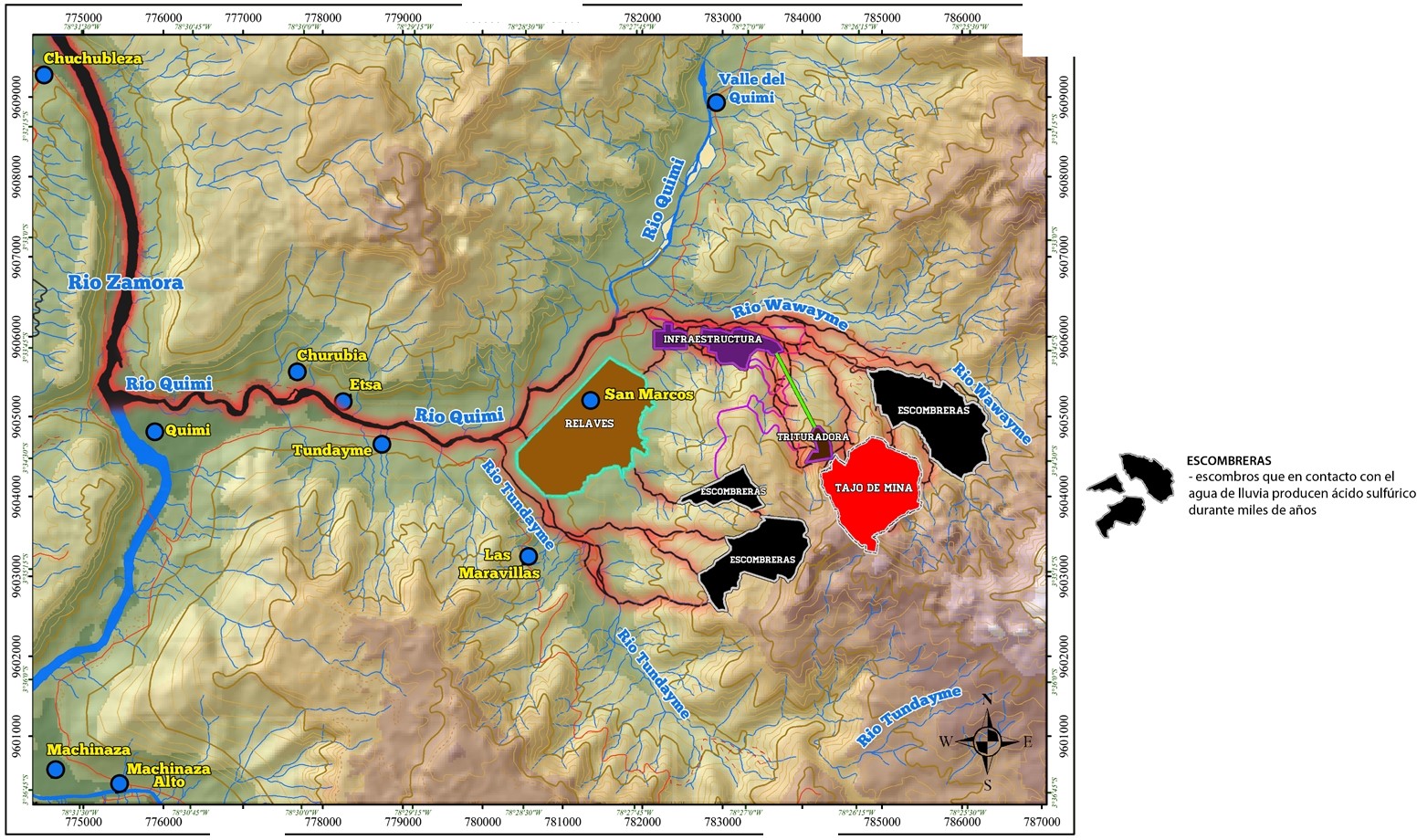 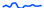 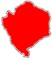 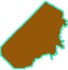 Cuando  perturbamos a Ia Pachamama y dejamos estas piedras expuestas a los  elementos del  Aire y el Agua, alcontacto con estos el ementos se produceacido sulfuricodebil.Cuando el cuartoelemento, el Fuegose utiliza en Ia explotaci6nde canteras, el Aire se envenena con di6xidode azufre.El di6xido de azufre es t6xico y se distribuira a traves de Ia tierra por el Aire. El acido entra en el Agua y mata a los peces ydisuelve los metales pesados como plomo,cadmio y arsenico a partir de otras rocas, lo que  les permite contaminar  las Aguas de una manera  que va a en· venenar  a todos  los usuarios  del  Agua. Las rocas continuan  produciendo acido durante  miles de alios.La mina contam inara los cuatro  elementos que sustentan nuestras vidas.Esta mina  puede devastar nuestras tierras  y Ia cultura,  privandonos de nuestros medios de vida, y nuestra  forma de vida en estas  montarias para todas las generaciones previsibles.